Образовательный стандарт : Федеральный государственный образовательный стандарт ООО, утвержденный приказом Минобразования РФ от 17.12.2010 № 1897 (с изменениями от 31.12.2015 № 1577).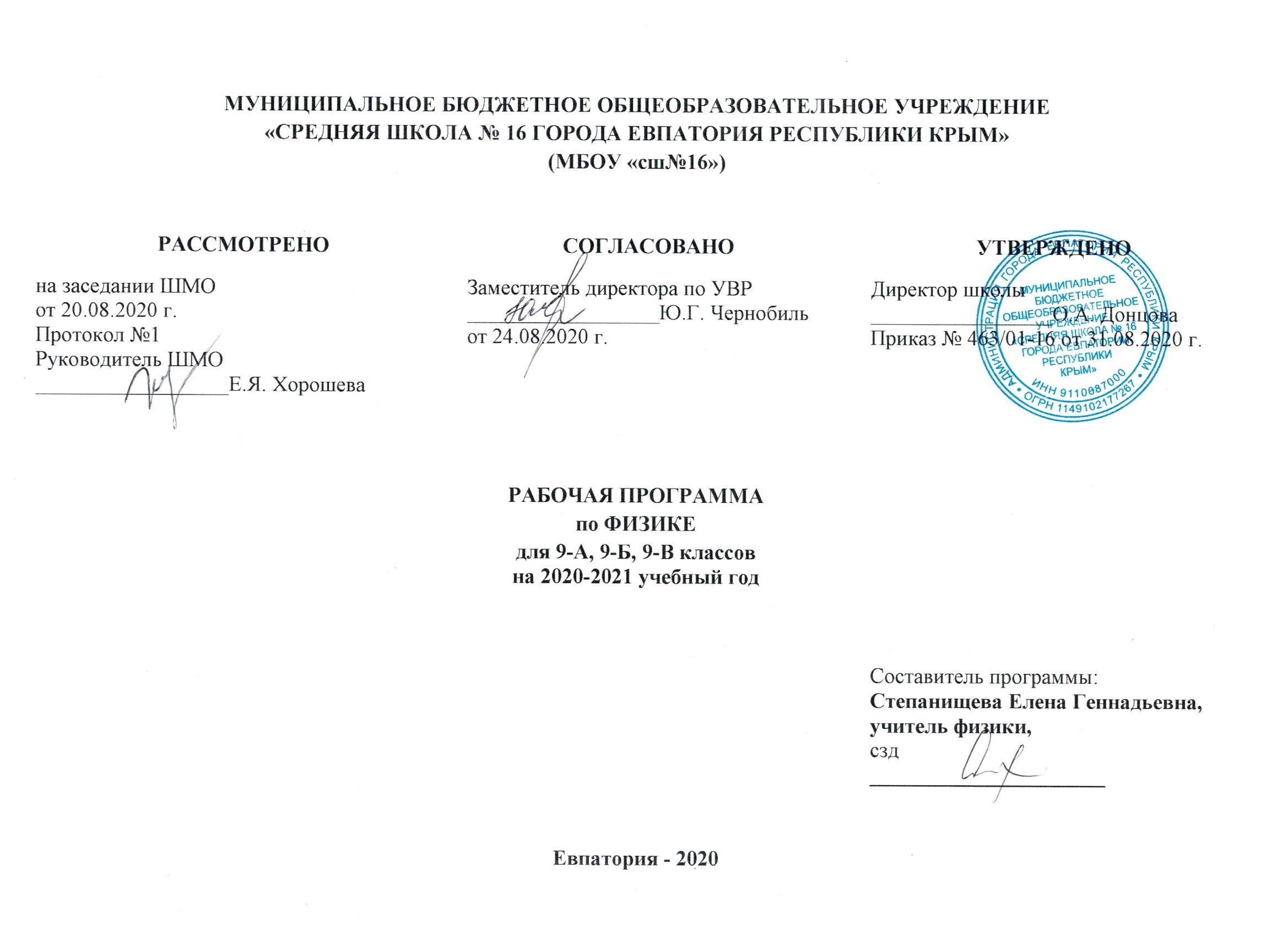 Рабочая программа  по Физике составлена на основе авторской программы по физике 9 класс. О.Ф. Кабардина для основного общего образования по физике (Физика. Рабочие программы. Предметная линия учебников «Архимед». 7 - 9 классы: пособие для учителей общеобразовательных учреждений / О. Ф. Кабардин. - М.:Просвещение, 2014. – 32 с.).Учебник: Физика. 9 класс: учебник для общеобразовательных учреждений / О. Ф. Кабардин. – М.: Просвещение, 2014 - 176 с.Планируемые результаты освоения учебного предметаЛичностные результаты: формирование познавательных интересов, интеллектуальных и творческих способностей учащихся;убежденность в возможности познания природы, в необходимости разумного использования достижений науки и технологий для дальнейшего развития человеческого общества, уважение к творцам науки и техники, отношение к физике как элементу общечеловеческой культуры;мотивация образовательной деятельности учащихся  на основе личностно ориентированного подхода;формирование ценностных отношений друг к другу, учителю, авторам открытий и изобретений, результатам обучения.Метапредметные результаты:овладение навыками самостоятельного приобретения новых знаний, организации учебной деятельности, постановки целей, планирования, самоконтроля и оценки результатов своей деятельности, умениями предвидеть возможные результаты своих действий;понимание различий между исходными фактами и гипотезами для их объяснения, теоретическими моделями и реальными объектами, овладение универсальными учебными действиями на примерах гипотез для объяснения известных фактов и экспериментальной проверки выдвигаемых гипотез, разработки теоретических моделей процессов или явлений;формирование умений воспринимать, перерабатывать и предъявлять информацию в словесной, образной, символической формах, анализировать и перерабатывать полученную информацию в соответствии с поставленными задачами, выделять основное содержание прочитанного текста, находить в нем ответы на поставленные вопросы и излагать его;приобретение опыта самостоятельного поиска, анализа и отбора информации с использованием различных источников и новых информационных технологий для решения поставленных задач;развитие монологической и диалогической речи, умения выражать свои мысли и способности выслушивать собеседника, понимать его точку зрения, признавать право другого человека на иное мнение;освоение приемов действий в нестандартных ситуациях, овладение эвристическими методами решения проблем;формирование умений работать в группе с выполнением различных социальных релей, представлять и отстаивать свои взгляды и убеждения, вести дискуссию.Предметные результаты:Введение. Законы взаимодействия и движения тел.Учащиеся научатся:- характеризовать механические явления и объяснять на основе имеющихся знаний основные свойства или условия  протекания этих процессов. Равномерное и неравномерное движение, относительность механического движения, свободное падение тел, равномерное движение по окружности, взаимодействие тел.- определять  виды механического движения, использовать  физические величины: путь, перемещение, скорость, ускорение, период обращения, масса тела, сила (сила тяжести, сила упругости, сила трения),  правильно записывать обозначения и единицы измерения, находить формулы, связывающие данную физическую величину с другими величинами, вычислять значение физической величины;- анализировать свойства тел, механические явления и процессы, используя физические законы: закон сохранения энергии, закон всемирного тяготения, принцип суперпозиции сил, I, II и III законы Ньютона, при этом различать словесную формулировку закона и его математическое выражение;- различать основные признаки изученных физических моделей: материальная точка, инерциальная система отсчета;- решать задачи, используя физические законы (закон  всемирного тяготения, принцип суперпозиции сил, I, II и III законы Ньютона, закон Гука,) и формулы, связывающие физические величины (путь, скорость, ускорение, масса тела, сила, сила трения скольжения, коэффициент трения,) : на основе анализа условия задачи, записывать краткое условие, выделять физические величины, законы и формулы, необходимые для ее решения, проводить расчеты и оценивать реальность полученного значения физической величины.Учащиеся получат возможность научиться:- использовать знания о механических явлениях в повседневной жизни для обеспечения безопасности при обращении с приборами и техническими устройствами, для сохранения здоровья и соблюдения норм экологического поведения в окружающей среде; приводить примеры практического использования физических знаний о механических явлениях и физических законах ; экологических последствий исследования космического пространств;- различать границы применимости физических законов, понимать всеобщий характер фундаментальных законов (закон сохранения механической энергии, закон сохранения импульса, закон всемирного тяготения) и ограниченность использования частных законов;- находить адекватную предложенной задаче физическую модель, разрешать проблему как на основе имеющихся знаний по механике с использованием математического аппарата, так и при помощи методов оценкиЗаконы сохранения:Учащиеся научатся:- распознавать механические явления и объяснять на основе имеющихся знаний основные свойства или условия протекания этих явлений: реактивное движение;- описывать изученные свойства тел и механические явления, используя физические величины: масса тела, импульс тела, кинетическая энергия, потенциальная энергия, механическая работа, ; при описании правильно трактовать физический смысл используемых величин, их обозначения и единицы измерения, находить формулы, связывающие данную физическую величину с другими величинами, вычислять значение физической величины;- анализировать свойства тел, механические явления и процессы, используя физические законы: закон сохранения энергии, закон сохранения импульса, ; при этом различать словесную формулировку закона и его математическое выражение;- решать задачи, используя физические законы (закон сохранения энергии, закон сохранения импульса) и формулы, связывающие физические величины (скорость, ускорение, масса тела, сила,  импульс тела, кинетическая энергия, потенциальная энергия, механическая работа,  сила трения скольжения, коэффициент трения,): на основе анализа условия задачи записывать краткое условие, выделять физические величины, законы и формулы, необходимые для ее решения, проводить расчеты и оценивать реальность полученного значения физической величины.Учащиеся получат возможность научиться:- использовать знания о механических явлениях в повседневной жизни для обеспечения безопасности при обращении с приборами и техническими устройствами, для сохранения здоровья и соблюдения норм экологического поведения в окружающей среде; приводить примеры практического использования физических знаний о механических явлениях и физических законах; примеры использования возобновляемых источников энергии; экологических последствий исследования космического пространств;- различать границы применимости физических законов, понимать всеобщий характер фундаментальных законов (закон сохранения механической энергии, закон сохранения импульса),  и ограниченность использования частных законов;- находить адекватную предложенной задаче физическую модель, разрешать проблему как на основе имеющихся знаний по механике с использованием математического аппарата, так и при помощи методов оценки.Квантовые явления.Учащиеся  научатся:- распознавать квантовые явления и объяснять на основе имеющихся знаний основные свойства или условия протекания этих явлений: естественная и искусственная радиоактивность, α-, β- и γ-излучения, возникновение линейчатого спектра излучения атома;- описывать изученные квантовые явления, используя физические величины: массовое число, зарядовое число, период полураспада, энергия фотонов; при описании правильно трактовать физический смысл используемых величин, их обозначения и единицы измерения; находить формулы, связывающие данную физическую величину с другими величинами, вычислять значение физической величины;- анализировать квантовые явления, используя физические законы и постулаты: закон сохранения энергии, закон сохранения электрического заряда, закон сохранения массового числа, закономерности излучения и поглощения света атомом, при этом различать словесную формулировку закона и его математическое выражение;- различать основные признаки планетарной модели атома, нуклонной модели атомного ядра;- приводить примеры проявления в природе и практического использования радиоактивности, ядерных и термоядерных реакций, спектрального анализа.Учащиеся получат возможность научиться:- использовать полученные знания в повседневной жизни при обращении с приборами и техническими устройствами (счетчик ионизирующих частиц, дозиметр), для сохранения здоровья и соблюдения норм экологического поведения в окружающей среде;- соотносить энергию связи атомных ядер с дефектом массы;- приводить примеры влияния радиоактивных излучений на живые организмы; понимать принцип действия дозиметра и различать условия его использования;- понимать экологические проблемы, возникающие при использовании атомных электростанций, и пути решения этих проблем, перспективы использования управляемого термоядерного синтеза.Строение Вселенной.Учащиеся научатся:- указывать названия планет Солнечной системы; различать основные признаки суточного вращения звездного неба, движения Луны, Солнца и планет относительно звезд;- различать малые тела Солнечной системы: астероиды, метеориты, кометы;- понимать различия между гелиоцентрической и геоцентрической системами мира;- понимать строение Солнечной системы и Вселенной, эволюцию их развития.Учащиеся получат возможность научиться:- указывать общие свойства и отличия планет земной группы и планет-гигантов; малых тел Солнечной системы и больших планет; пользоваться картой звездного неба при наблюдениях звездного неба;- различать основные характеристики звезд (размер, цвет, температура) соотносить цвет звезды с ее температурой;- различать гипотезы о происхождении Солнечной системы.Содержание учебного предмета            Раздел 1. Введение (1 час)Раздел 2. Законы взаимодействия и движения тел (28 часов)Материальная точка. Система отсчета. Перемещение. Скорость прямолинейного равномерного движения. Прямолинейное равноускоренное движение. Мгновенная скорость. Ускорение. Графики зависимости скорости и перемещения от времени при прямолинейном равномерном и равноускоренном движениях. Относительность механического движения.. Инерциальная система отсчета. Первый, второй и третий законы Ньютона. Свободное падение. Невесомость. Закон всемирного тяготения. Искусственные спутники Земли. Демонстрации. Относительность движения. Равноускоренное движение. Свободное падение тел в трубке Ньютона. Направление скорости при равномерном движении по окружности. Второй закон Ньютона. Третий закон Ньютона. Невесомость. Лабораторные работы - 3.Контрольные работы - 2.Раздел 3. Законы сохранения (14 ч).Импульс. Закон сохранения импульса. Реактивное движение. Кинетическая энергия. Потенциальная энергия взаимодействующих тел. Закон сохранения механической энергии.Закон сохранения энергии в тепловых процессах. Принципы работы тепловых машин. Преобразование энергии в тепловых машинах. 
Паровая турбина. Двигатель внутреннего сгорания. Реактивное движение. Реактивный двигатель. КПД тепловой машины. Объяснение устройства и принципа действия холодильника. Экологические проблемы использования тепловых машин. ДемонстрацииУстройство четырёхтактного двигателя внутреннего сгорания. Устройство паровой турбины. Устройство холодильника.Лабораторные работы - 2.Контрольные работы - 1.Раздел 4. Квантовые явления (12 ч)Опыты Резерфорда. Планетарная модель атома. Оптические спектры. Линейчатые оптические спектры. Квантовые постулаты Бора. Поглощение и испускание света атомами. Состав атомного ядра. Зарядовое и массовое числа. Дефект массы. Ядерные силы. Энергия связи атомных ядер. Радиоактивность. Альфа-, бета- и гамма-излучения. Период полураспада. Методы регистрации ядерных излучений. Ядерные реакции. Деление и синтез ядер. Источники энергии Солнца и звёзд. Ядерная энергетика. Дозиметрия. Влияние радиоактивных излучений на живые организмы. Экологические проблемы работы атомных электростанций.ДемонстрацииМодель опыта Резерфорда. Наблюдение треков частиц в камере Вильсона. Устройство и действие счётчика ионизирующих частиц.Контрольные работы - 1.Лабораторные работы - 1.Раздел 5. Повторение изученного материала (6 ч)Контрольные работы - 1.Раздел 6. Строение Вселенной (7 ч)Видимые движения небесных светил. Геоцентрическая и гелиоцентрическая системы мира. Определение расстояний до небесных тел. Гипотезы о движении Земли. Гелиоцентрическая система мира Коперника. Открытия Галилея и Кеплера. Гипотеза Джордано Бруно. Строение Солнечной системы. Физическая природа планет и малых тел Солнечной системы. Происхождение Солнечной системы. Физическая природа Солнца и звёзд. Строение и эволюция Вселенной.Тематический планКалендарно-тематическое планирование 9 класс№п/пНаименование разделов и темУчебные часыКонтрольные работыПрактическая часть1Введение1--2Законы механического движения28233Законы сохранения14124Квантовые явления12115Повторение изученного материала61-6Строение Вселенной7Итого:6856№п/п№п/п№п/п№п/п№п/пДатаДатаНазвание разделов (кол-во часов), темы уроковПрактическая частьПримечаниеПланПланФактФактФактПланФактНазвание разделов (кол-во часов), темы уроковПрактическая частьПримечание1.Введение. 1 час1.Введение. 1 час1.Введение. 1 час1.Введение. 1 час1.Введение. 1 час1.Введение. 1 час1.Введение. 1 час1.Введение. 1 час1.Введение. 1 час1.Введение. 1 час1.03.09Физика и физические методы изучения природы. Инструктаж по ТБ.  Физические явления2. Законы механического движения. 28 часов2. Законы механического движения. 28 часов2. Законы механического движения. 28 часов2. Законы механического движения. 28 часов2. Законы механического движения. 28 часов2. Законы механического движения. 28 часов2. Законы механического движения. 28 часов2. Законы механического движения. 28 часов2. Законы механического движения. 28 часов2.07.09Основные понятия кинематики3.10.09Решение основной задачи механики для равномерного прямолинейного движения4.14.09Решение задач по определению координат5.17.09Графики зависимости координаты, скорости пути от времени6.21.09Решение основной задачи механики для равномерного прямолинейного движения7.24.09Физическая величина – ускорение8.28.09Графики скорости, ускорения равноускоренного движения9.01.10Решение задач на расчет скорости, ускорения равноускоренного движения10.05.10Лабораторная работа № 1 № «Исследование равноускоренного движения без начальной скорости». Инструктаж по ТБИнструктаж по ТБЛабораторная работа № 1 «Исследование равноускоренного движения без начальной скорости»11.08.10Графики скорости, ускорения неравномерного прямолинейного движения12.12.10Решение задач на расчет пути равноускоренного движения13.15.10Лабораторная работа № 2 «Определение ускорения свободного падения».  Инструктаж по ТБИнструктаж по ТБ Лабораторная работа № 2 «Определение ускорения свободного падения»14.19.10Равномерное движение по окружности15.22.10Угловая скорость16.26.10Лабораторная работа № 3 «Определение центростремительного ускорения».  Инструктаж по ТБИнструктаж по ТБЛабораторная работа № 3 «Определение центростремительного ускорения»17.29.10Относительность механического движения18.09.11Подготовка к контрольной работе по теме: "Кинематика"19.12.11Подготовка к контрольной работе по теме: "Кинематика"20.16.11Контрольная работа № 1 по теме: «Кинематика материальной точки»21.19.11Первый  закон Ньютона22.23.11Второй  закон Ньютона23.26.11Сложение сил направленных по одной прямой под углом друг к другу24.30.11Третий закон Ньютона25.03.12Решение задач на применение законов Ньютона26.07.12Закон всемирного тяготения. Сила тяжести27.10.12Вес. Невесомость. Перегрузки28.14.12Подготовка к контрольной работе по теме: «Динамика материальной точки»29.17.12Контрольная работа № 2 по теме: "Динамика"3. Законы сохранения. 14 часов3. Законы сохранения. 14 часов3. Законы сохранения. 14 часов3. Законы сохранения. 14 часов3. Законы сохранения. 14 часов3. Законы сохранения. 14 часов3. Законы сохранения. 14 часов3. Законы сохранения. 14 часов3. Законы сохранения. 14 часов3. Законы сохранения. 14 часов30.21.12Импульс тела.31.24.12Закон сохранения импульса32.28.12Реактивное движение33.11.01Кинетическая энергия34.14.01Механическая работа35.18.01Потенциальная энергия поднятого тела.  Инструктаж по ТБ  Лабораторная работа № 4 -"Исследование колебаний груза на пружине".  Инструктаж по ТБ  Лабораторная работа № 4 -"Исследование колебаний груза на пружине".  36.21.01Потенциальная энергия  упругих деформаций37.25.01Закон сохранения механической энергии38.28.01Лабораторная работа № 5 «Изучение закона сохранения энергии».  Инструктаж по ТБИнструктаж по ТБЛабораторная работа № 5 «Изучение закона сохранения энергии»39.39.01.02Решение задач40.40.04.02Законы сохранения энергии в тепловых процессах. Принципы работы тепловых машин41.41.08.02Урок-конференция: «Экологические проблемы использования тепловых машин»42.42.11.02Подготовка к  контрольной работе: «Законы сохранения»43.43.15.02Контрольная работа № 3 по теме: «Законы сохранения»4. Квантовые явления. 12 часов4. Квантовые явления. 12 часов4. Квантовые явления. 12 часов4. Квантовые явления. 12 часов4. Квантовые явления. 12 часов4. Квантовые явления. 12 часов4. Квантовые явления. 12 часов4. Квантовые явления. 12 часов4. Квантовые явления. 12 часов4. Квантовые явления. 12 часов44.44.44.44.18.02Опыты Резерфорда. Планетарная модель атома45.45.45.45.22.02Квантовые постулаты Бора46.46.46.46.25.02Состав атомного ядра47.47.47.47.01.03Радиоактивность48.48.48.48.04.03Закон радиоактивного распада. Инструктаж по ТБ Лабораторная работа № 6 "Изучение деления ядер урана по фотографиям треков"Инструктаж по ТБ Лабораторная работа № 6 "Изучение деления ядер урана по фотографиям треков"49.49.49.49.11.03Решение задач на закон радиоактивного распада50.50.50.50.15.03Экспериментальные методы регистрации заряженных частиц51.51.51.51.29.03Ядерные реакции52.52.52.52.01.04Ядерная энергетика53.53.53.53.05.04Дозиметрия. Определение доз облучения54.54.54.54.08.04Подведение итогов изучения темы «Квантовые явления»55.55.55.55.12.04Контрольная работа № 4 по теме: " Квантовые явления"5. Повторение изученного материала. 6 часов5. Повторение изученного материала. 6 часов5. Повторение изученного материала. 6 часов5. Повторение изученного материала. 6 часов5. Повторение изученного материала. 6 часов5. Повторение изученного материала. 6 часов5. Повторение изученного материала. 6 часов5. Повторение изученного материала. 6 часов5. Повторение изученного материала. 6 часов5. Повторение изученного материала. 6 часов56.56.56.56.15.04Повторение курса «Кинематика»57.57.57.57.19.04Повторение курса «Динамика»58.58.58.58.22.04Повторение тема « Законы сохранения»59.59.59.59.26.04Повторение темы «Ядерные реакции»60.60.60.60.29.04Подготовка к итоговой контрольной работе работе61.61.61.61.29.04Итоговая контрольная работа № 56. Строение вселенной. 7 часов6. Строение вселенной. 7 часов6. Строение вселенной. 7 часов6. Строение вселенной. 7 часов6. Строение вселенной. 7 часов6. Строение вселенной. 7 часов6. Строение вселенной. 7 часов6. Строение вселенной. 7 часов6. Строение вселенной. 7 часов6. Строение вселенной. 7 часов62.62.62.62.06.05Геоцентрическая система мира. Гелиоцентрическая система мира. 63.63.63.63.10.05Физическая природа тел Солнечной системы64.64.64.64.13.05Малые тела Солнечной системы65.65.65.17.05Физическая природа Солнца и звезд66.66.66.20.05Эволюция звезд67.67.67.24.05Вселенная68.68.68.24.05Гипотезы происхождения Вселенной. Защита Творческих работ